内蒙古、淮安政法单位前来考察学习速裁程序“一步到庭”工作近日，内蒙古达拉特旗检法两院、江苏淮安经济开发区检察院分别来院考察学习认罪认罚从宽制度及“一步到庭”工作。内蒙古达拉特旗检察院检察长任婵、达拉特旗法院院长杨淳雁、淮安经开区检察院副检察长邢娟、建邺区法院院长芮铭珍、我院检察长于刚、副检察长李勇等参加交流座谈。在认罪认罚从宽制度改革授权试点期间，我院首创的速裁程序“一步到庭”的建邺办案模式，真正实现刑事诉讼的全流程简化，得到高检院领导及专家学者的高度肯定，受到司法一线办案人员的广泛欢迎。座谈会上，我院就该项制度的基本背景、主要做法、取得成效进行了具体介绍，区法院就认罪认罚从宽制度在审判阶段的实践进行了详细介绍。两地检法同仁均表示，将认真学习借鉴先进经验做法，促进该项工作的高质量推进。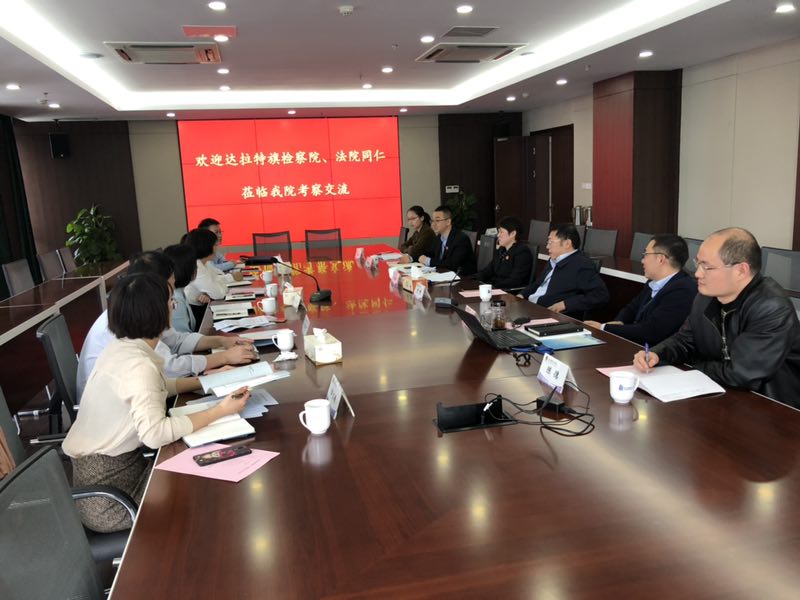 